Цифровой отпугиватель птиц Bird Gard Super Pro РА-4Назначение и принцип действия.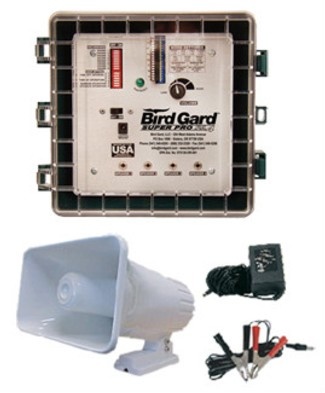 Данный прибор предназначен для охраны объектов от проникновения птиц с помощью акустического сигнала.В памяти прибора записаны различные сигналы, отпугивающие птиц. К таким сигналам относятся:сирены;звуки выстрелов;крики хищных птиц;крики «тревоги» и «бедствия» отпугиваемых птиц.Разные наборы этих сигналов используются для отпугивания разных видов птиц. В одном блоке памяти (сменяемом микрочипе) может содержаться до 8 различных сигналов.Подготовка к установке:В стандартный комплект прибора входят: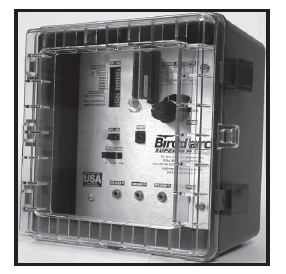 блок управления– 1 шт.;блок питания 13,5 вольт постоянного тока(1,4 А) от сети 220 вольт – 1 шт.;кабель – 2,7 м для подключения к аккумуляторной батарее – 1шт.;выносной динамик – 1 шт.;крепёжные элементы – 1 компл.;инструкция по эксплуатации на английском языке – 1 шт.Откройте переднюю прозрачную дверцу блока управления путем отжатия двух запоров на корпусе прибора. Пропустите кабель динамика, и кабель питания изнутри прибора через отверстие в нижней части корпуса, как показано на Рис. 1 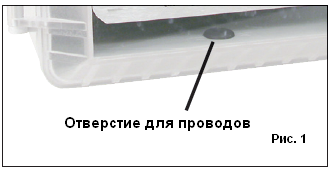 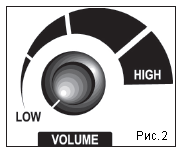 К прибору может быть подключено от одного до четырёх динамиков.Важно: Убедитесь, что выключатель питания (power switch) находится в положении “выключено” (“OFF”) и регулятор уровня звука (“VOLUME”) установлен на минимум звука (LOW) – т.е. повернут до упора против часовой стрелки, как показано на Рис.2 Только после этого можно подключать кабели динамиков и питания к блоку управления. Установка прибора и ввод в эксплуатацию:1).  В случае стационарного размещения используйте элементы крепления, входящие в его комплект, для подвески прибора.2).  Вставьте штекер адаптера питания в гнездо, расположенное на передней панели блока управления ниже надписи “POWER”. После этого вилку адаптера питания включить в розетку 220 вольт. При питании от аккумуляторной батареи 12 вольт следует воспользоваться кабелем с клипсами.3).  Установите динамики на стену или другую вертикальную поверхность таким образом, чтобы они были направлены в защищаемую зону. При этом динамики должны находиться выше препятствий (например, верхушек растений, крыш, строений и т.п.), находящихся в защищаемой зоне, как минимум на 30-100 см.4).  Произвести установку переключателей голосов (recordings # 1 - # 8) и переключателей режимов (TIME-OFF; DAY/24HR/NIGHT; RANDOM) в нужное Вам положение. (Смотрите ниже раздел “Программирование прибора”).5).  Убедитесь, что регулятор громкости установлен на минимум (LOW) – до упора против часовой стрелки.6).  Установите выключатель питания в положение включено (ON). Прибор начнет работать спустя несколько секунд.7).  Установите необходимый уровень громкости. 8).  Закройте крышку передней панели блока управления и защелкните запоры.Важно: устройство следует эксплуатировать в вертикальном положении, а дверцу передней панели держать закрытой.Программирование прибора.Для программирования прибора нужно иметь маленькую отвертку или другой маленький жесткий предмет для установки микропереключателей. Группа переключателей расположена на передней панели блока управления в левом верхнем углу под надписью “PROGRAM”. Переключатель включен, если он перемещён вправо. Он выключен, если он перемещён влево.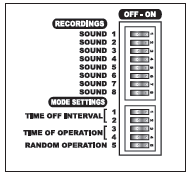 Переключатели установки сигналов. (RECORDINGS # 1 - # 8).Восемь верхних переключателей являются переключателями отпугивающих сигналов. Каждому переключателю соответствует один сигнал. Перечень сигналов с соответствующими номерами переключателей находится в табличке, размещённой на наклейке из фольги на чипе памяти справа от переключателей. Нажатием на правую сторону переключателя включается выбранный сигнал.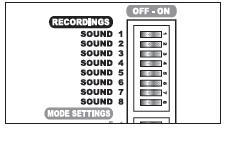 Прибор сконструирован таким образом, что каждый звук воспроизводится каждый раз с некоторым случайно выбранным изменением частоты. Это свойство прибора позволяет повысить его эффективность и реализуется во всех режимах работы, а не только в случайном (random).Примечание:В приборе предусмотрена возможность замены микросхемы памяти (чипа) с записанными отпугивающими сигналами. Перечень сигналов имеется на серебристой наклейке на корпусе чипа.Переключатели режимов работы.Переключатели режимов работы находятся под переключателями установки сигналов. Они предусматривают возможность задания ряда параметров, в т.ч. длительности пауз между воспроизведением звука, времени работы прибора (день, ночь, круглые сутки) и последовательности воспроизведения сигналов (случайная или по порядковому номеру).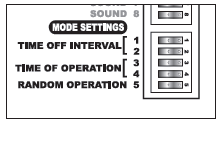 Переключатели установки пауз.Два переключателя длительности пауз размещены сразу под переключателем установки сигналов. Пауза возникает, после того как закончено воспроизведение всех выбранных вами сигналов. Надо иметь в виду, что прибор всегда выдаёт сигналы в течении примерно 48 секунд каждый цикл работы (выбранные сигналы воспроизводятся последовательно или в случайном порядке, если включён случайный режим), после чего возникает пауза. Величина паузы зависит от положения переключателей длительности пауз и переключателя, предназначенного для включения “случайного” режима. Если “случайный” режим выключен, прибор автоматически выбирает минимальную длительность паузы из установленного диапазона. Если “случайный” режим включен, прибор выбирает “случайную” длительность пауз из установленного диапазона. Ниже в таблицах приведены положения переключателей для установки различных пауз и диапазоны этих пауз.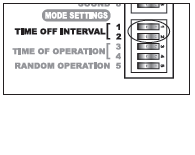 Длительность пауз:Установка рабочего времени суток.Два переключателя День/24 часа/Ночь (DAY/24HR/Night) расположены сразу под переключателем установки длительности пауз. В режиме “Ночь” прибор работает только в темное время суток.  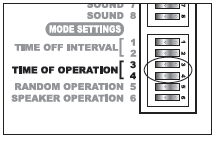 В режиме “День” прибор работает при наличии освещения. Поэтому его правильная работа в этих режимах может быть нарушена при наличии вблизи него источников яркого света.В режиме 24 часа прибор работает постоянно. Ниже приведены положения переключателей 3 и 4 для установки необходимого времени работы:Переключатель “случайного” режима.Нижний переключатель (5) предназначен для включения “случайного” режима. При работе в этом режиме прибор воспроизводит сигналы не последовательно по номерам, а в произвольно меняющемся порядке с различными паузами внутри установленного диапазона. Кроме того, если используются 4 динамика, они будут включаться также в случайном порядке. “Случайный” режим препятствует привыканию птиц к отпугивающим сигналам. Для управления “случайным” режимом следует использовать переключатель 5 следующим образом: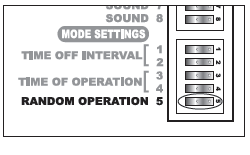 Примечание:Прибор всегда воспроизводит сигналы примерно 48 секунд вне зависимости от количества выбранных сигналов (то есть, если выбраны не все 8 сигналов, прибор будет выдавать некоторые сигналы повторно, но с некоторыми случайными изменениями частоты при каждом воспроизведении).Переключатель количества используемых динамиков.Этот переключатель (Speakers Used) расположен ниже выключателя питания. Прибор воспроизводит звук через один из динамиков. Если вы используете один динамик, то переключатель должен находиться в положение#1. Если два, то в положении #1-#2. При этом в рамках одного цикла выбранные сигналы будут поочерёдно воспроизводиться через первый и второй динамик. При использовании четырёх динамиков переключатель устанавливается в положении #1 - #4.В рамках одного цикла работы каждый выбранный сигнал будет транслироваться через один из динамиков. Последовательность выбора динамиков – случайная.Управление уровнем звука.Регулятор уровня звука находится на передней панели прибора. Чтобы приглушить звук, следует повернуть регулятор против часовой стрелки. Чтобы усилить уровень звука, регулятор поворачивают по часовой стрелке.Правильное использование.В каждый прибор записано 8 отпугивающих сигналов, рассчитанных на защиту от определенной группы птиц. Например, прибор не будет действовать на чаек, если сигналы в нем предназначены для защиты от ласточек. Перед установкой следует проконсультироваться со специалистом-орнитологом на предмет правильного выбора отпугивающих сигналов.В зависимости от проблемы, которую необходимо решать на данном объекте, выбирается порядок использования прибора.Если объект постоянно привлекает птиц, например крыша здания, где садятся чайки и вороны, или полигон бытовых отходов, прибор должен работать постоянно.Если необходимо не допускать проникновение птиц в здание через ворота, которые открываются время от времени, прибор следует включать только на период, когда они открыты. То же относится и к ситуациям, когда производятся погрузо-разгрузочные работы зерновых, комбикормов и т.п. на пунктах приема. Прибор должен включаться только при проведении этих работ.В любом случае, перед применением прибора следует проконсультироваться со специалистом-орнитологом, описав ситуацию на объекте как можно более подробно.Многие птицы реагируют на прибор не сразу, а лишь по истечении определенного промежутка времени. Как правило, этот промежуток составляет 10 – 15 дней. В этот период прибор нужно использовать наиболее интенсивно. Следует установить короткую паузу и максимальную громкость.Прибор защищает от большинства видов птиц, однако отдельные особи могут не реагировать на оборудование, например, имеющие нарушения слухового аппарата. Слётки (то есть вставшие на крыло птенцы) зачастую слабо реагируют на оборудование. Существуют также отдельные особи, обладающие индивидуальными особенностями поведения, располагающими к слабой реакции на оборудование.Лучше всего прибор действует на тех птиц, которые прилетают на объект. Хуже – на тех, которые уже поселились на нём. Еще хуже – на птиц, которые сидят на яйцах. Поэтому рекомендуется вводить оборудование в эксплуатацию до начала прибытия сезонных мигрантов. Если птицы уже гнездятся на объекте, перед введением оборудования в эксплуатацию гнезда и отходы жизнедеятельности птиц следует удалить, а места, где они находились, промыть хлорсодержащим раствором (например, 10-20 % раствор отбеливателя «Белизна» в воде). Намного проще предупредить проблему, чем устранять последствия.Чтобы эффективность всегда была наиболее высокой и птицы не привыкали к оборудованию, рекомендуется периодически менять режимы работы прибора, то есть состав включенных отпугивающих сигналов и длительность паузы (раз в неделю), расположение динамиков прибора (раз в месяц), чип (раз в полгода или реже). Чип можно бесплатно заменить у официального дистрибьютора Bird Gard LLC на территории России, Белоруссии и Казахстана.Официальный дистрибьютор производителя на территории Вашей страны может предоставить письменные рекомендации по защите от большинства основных видов птиц. Если Вы не получили рекомендации вместе с данной инструкцией, можно запросить их.Для достижения максимальной эффективности следует использовать биоакустические приборы совместно с другими средствами, в том числе лазерными приборами и визуальными отпугивателями (шарами с глазами хищной птицы, светоотражающими лентами, чучелами хищных птиц и т.д.)Меры предосторожности:Будьте осторожны, поворачивая регулятор, когда прибор выключен. Возобновление работы прибора при очень высоком уровне звука может быть болезненным для вашего слуха.Допускается установка прибора только в вертикальном положении. Динамик должен быть установлен параллельно земле. При установке прибора вертикально, особенно динамиком вверх, могут возникнуть поломки.Прибор может выйти из строя, если использовать его с открытой крышкой. Для нормальной работы прибора он должен работать с закрытой передней крышкой. Допускается открытие на 10-20 минут раз в 10-20 дней, если под крышкой образуется конденсат. 10-20 минут вполне достаточно, чтоб конденсат испарился.В случае перепадов напряжения в сети возможен выход прибора из строя. Рекомендуется использование специализированных средств защиты от перепадов напряжения.Не допускается полное или частичное погружение прибора в воду или снег, а также полив из шланга. Устройство защищено от дождя, но не от горизонтальных струй воды. Выключатель питания.Выключатель питания обеспечивает включение и выключение прибора. Если вы перевели его в положение “OFF” (выключено), убедитесь, что с момента выключения прошло не менее 30 секунд, прежде чем вновь вернуть прибор в рабочее состояние, т.к. это необходимо для правильной работы прибора.Устранение проблем:1. Прибор издает только один и тот же сигнал, вне зависимости от положения, в которое установлены переключатели.Если прибор работает неправильно, выключить его на 30 секунд, а затем вновь включить.2. Прибор включен, но звука не слышно. Если вы не слышите издаваемого прибором звука, попробуйте сделать следующее:1). Убедитесь, что ручка регулировки громкости установлена в нулевое положение.2). Убедитесь, что правильно установлено время работы. Если прибор установлен на работу в ночное время, он не будет подавать сигналы днем.3). Убедитесь, что вы отобрали для проигрывания хотя бы один сигнал. Если ни один из сигналов не выбран, то прибор будет молчать.3. Прибор функционирует неправильно в дневном или ночном режиме. Убедитесь, что переключатели установлены правильно, и, если это так, проверьте, не мешает ли что-либо работе фотоэлемента. Проверьте, не падает ли яркий свет на заднюю или переднюю поверхность прибора.4. Прибор работает неправильно после подключения к источнику питания 12 В. Проверьте состояние батареи. Выключите прибор и отключите его от батареи на 30 секунд, а затем подключите опять. Возможны искажения сигнала, или недостаточная мощность сигнала, если батарея слабо заряжена.Гарантия: 1 год со дня продажи.Технические характеристики:вес в упаковке – 3,6 кг;размеры упаковочной коробки – 48,22x33,02x17,78 см;диапазон звуковых частот – 500 – 5 000 Гц;напряжение питания – 13,5 вольт постоянного тока (1,4 А);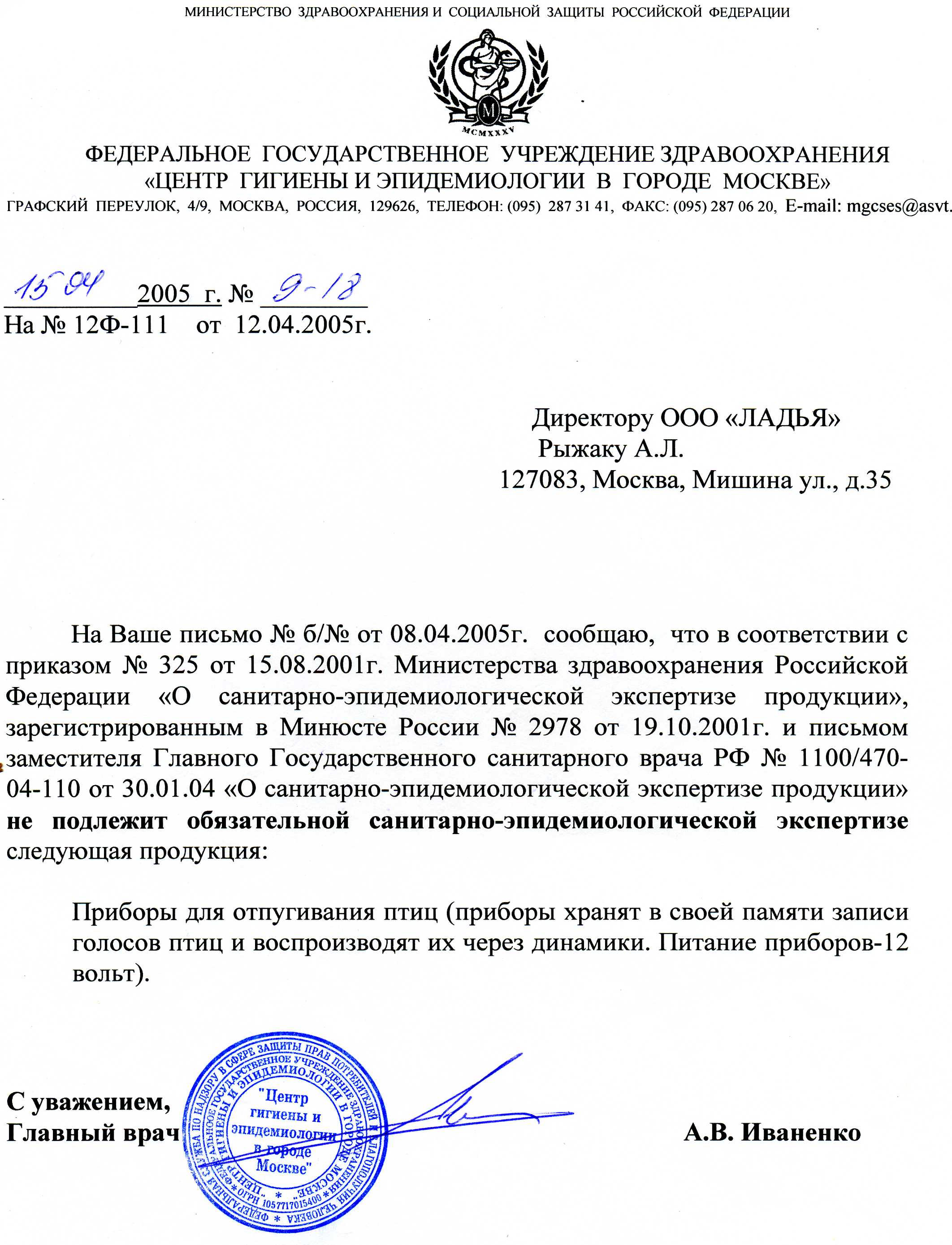 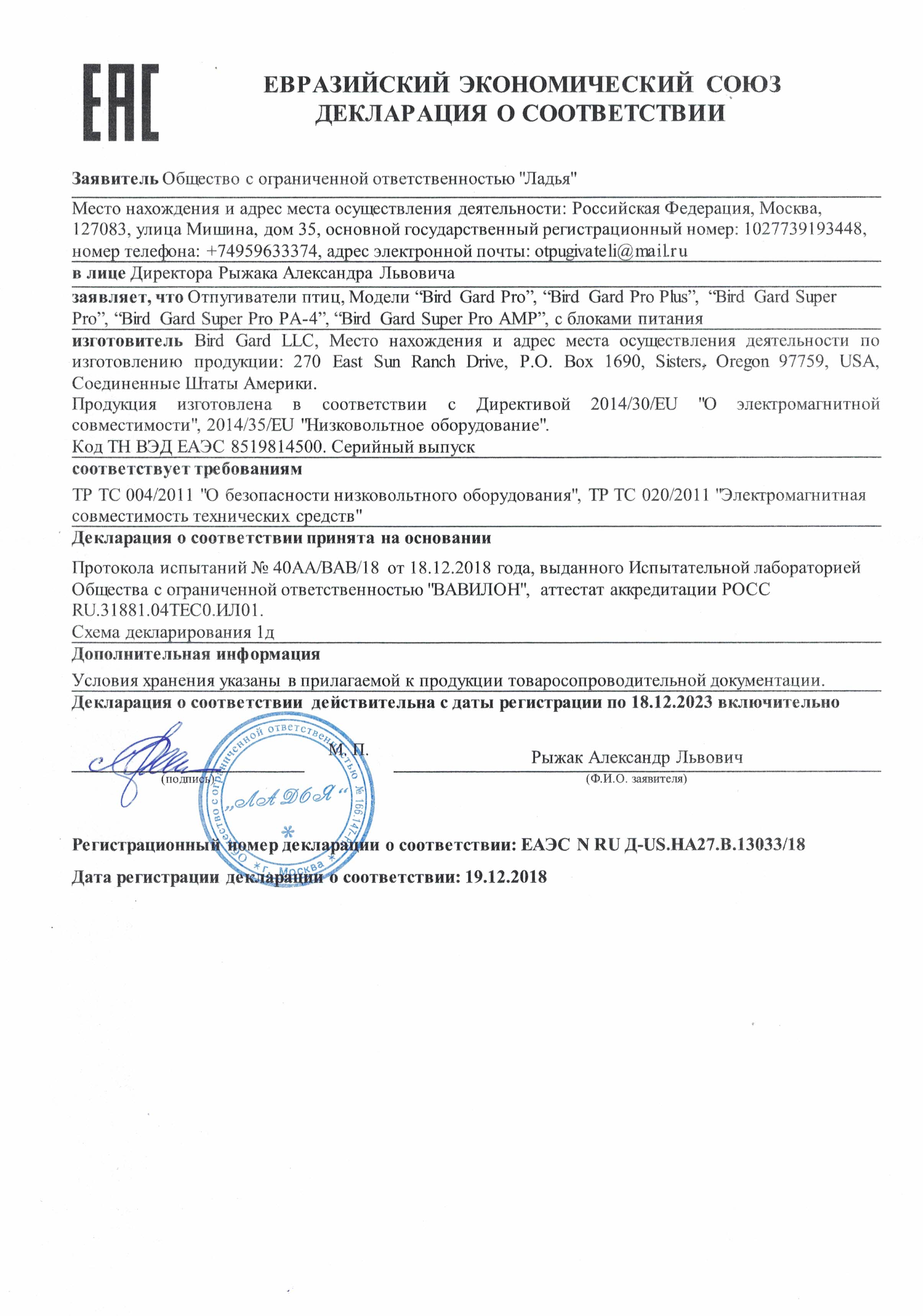 № переключателяНазначение1 .Установка длительности пауз2 .Установка длительности пауз3 .Установка рабочего времени суток4 .Установка рабочего времени суток5 .Включение “случайного” режимаПереключатель 1.Переключатель 2. ПаузаВКЛ.ВЫКЛ.КороткаяВЫКЛ.ВКЛ.СредняяВКЛ.ВКЛ.ДлительнаяВЫКЛ.ВЫКЛ.СверхдлительнаяПаузаМинимальнаяМаксимальнаяКороткая17 секунд50 секундСредняя  1 минута  4 минуты 15 секундДлительная  5 минут10 минутСверхдлительная10 минут30 минутПереключатель 3Переключатель 4РежимВКЛ.ВЫКЛ.ДеньВЫКЛ.ВКЛ.НочьВЫКЛ.ВЫКЛ.КруглосуточноПереключатель 5РежимВКЛ.“Случайный” режим включенВЫКЛ.“Случайный” режим выключен